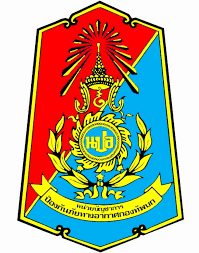 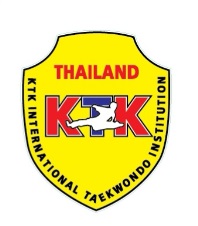 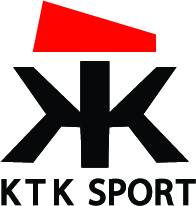 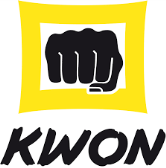 ระเบียบและข้อบังคับการแข่งขัน2020 KTK TAEKWONDO CHAMPIONSHIPการแข่งขัน 2020 เคทีเค เทควันโด แชมป์เปี้ยนชิพ ร่วมกับหน่วยบัญชาการป้องกันภัยทางอากาศ กองทัพบกวันเสาร์ ที่ 14 พฤศจิกายน 2563  ณ ห้างเดอะมอลล์ งามวงศ์วานการจัดการแข่งขันกีฬาเทควันโด 2020 เคทีเค เทควันโด แชมป์เปี้ยนชิพ การแข่งขันนี้เรียกว่า การแข่งขันกีฬาเทควันโด 2020 KTK Taekwondo Championship โดยมีกำหนดการแข่งขัน วันเสาร์ ที่ 14 พฤศจิกายน 2563  ณ ห้างเดอะมอลล์ งามวงศ์วานคุณสมบัติของผู้เข้าแข่งขัน	ต้องเป็นนักกีฬา เพศชาย เพศหญิง ไม่จำกัดสัญชาติ   มีคุณวุฒิตั้งแต่สายขาวขึ้นไป (เคียวรูกิ)	ต้องสมัครเข้าแข่งขันในนามของสถาบัน / สโมสร / ชมรม	นักกีฬา สามารถลงแข่งขันได้ ทั้งประเภทเคียวรูกิ เคียวรูกิทีม พุมเซ่เดี่ยว พุมเซ่คู่ผสม พุมเซ่ทีม และ FESTIVAL TAEKWONDO SKILLS  คณะกรรมการจัดการแข่งขันฯ มีสิทธิ์ปฏิเสธใบสมัครของนักกีฬาบางคน หรือทั้งทีมีได้ในกรณีส่งหลักฐานการสมัครไม่ถูกต้องหรือไม่ครบหลักฐานการรับสมัคร เคียวรูกิเดี่ยว  ประกอบด้วยรูปถ่ายหน้าตรงไม่สวมหมวก และไม่สวมแว่นตาดำ ขนาด 1 นิ้ว จำนวน 2รูปสำเนาบัตรประชาชน และพร้อมแสดงตัวจริงในวันชั่งน้ำหนัก กรณียังไม่มีบัตรประชาชนให้ใช้ สำเนาสูติบัตร หรือสำเนาทะเบียนบ้าน พร้อมแสดงตัวจริงในวันชั่งน้ำหนักเช่นกันหากตรวจสอบเอกสาร หลักฐานพบว่า เป็นเท็จ ตัดสิทธิ์จากการแข่งขันทันทีหลักฐานการรับสมัคร พุมเซ่เดี่ยว พุมเซ่คู่ผสม พุมเซ่ทีม รูปถ่ายหน้าตรงไม่สวมหมวก และไม่สวมแว่นตาดำ ขนาด 1 นิ้ว จำนวน 2รูปสำเนาบัตรประชาชน และพร้อมแสดงตัวจริงในวันชั่งน้ำหนัก กรณียังไม่มีบัตรประชาชนให้ใช้ สำเนาสูติบัตร หรือสำเนาทะเบียนบ้าน พร้อมแสดงตัวจริงในวันชั่งน้ำหนักเช่นกันในใบสมัครต้องมีลายเซ็นรับรองของ ผู้ฝึกสอน(สายดำ)สำเนาหลักฐานการสอบเลื่อนสาย หากตรวจสอบเอกสาร หลักฐานพบว่า เป็นเท็จ จะตัดสิทธิ์จากการแข่งขันทันทีประเภทที่แข่งขันการแข่งขันประเภทต่อสู้  A B C D การแข่งขันประเภทท่ารำRecognize และ Freestyleการแข่งขันประเภท FESTIVAL TAEKWONDO SKILLSประเภทรุ่นที่จัดให้มีการแข่งขันประเภท	ประเภทต่อสู้ประเภท ยุวชน  ชาย / หญิง	อายุ   5-6    ปี         (พ.ศ. 2557 - พ.ศ. 2558)	Class A B C D	ประเภท ยุวชน  ชาย / หญิง	อายุ   7-8     ปี        (พ.ศ. 2555 - พ.ศ. 2556)	Class A B C D	ประเภท ยุวชน  ชาย / หญิง	อายุ   9-10   ปี       (พ.ศ. 2553  - พ.ศ. 2554)	Class A B C D	ประเภท ยุวชน  ชาย / หญิง	อายุ  11-12  ปี       (พ.ศ. 2551  - พ.ศ. 2552)	Class A B C D	ประเภท ยุวชน  ชาย / หญิง	อายุ  13-14   ปี      (พ.ศ. 2549  - พ.ศ. 2550)	Class A B C Dประเภท เยาวชน  ชาย / หญิง	อายุ  15-17 ปี(เกราะไฟฟ้า) (พ.ศ. 2548  - พ.ศ. 2546)Class A B C ประเภทต่อสู้ รุ่นคาเด็ท ชาย / หญิง อายุ  12-14 ปี  Class A (เกราะไฟฟ้า)**หมายเหตุ**กติกาการแข่งขันเคียวรูกิชุดการแข่งขัน ใช้ชุดแข่งขันสีขาวตามแบบการแข่งขันสากลเท่านั้นการแข่งขันใช้อุปกรณ์ตัดสินไฟฟ้า(ESS)  การตัดสินของกรรมการถือเป็นการสิ้นสุดใช้วิธีการแข่งขันแบบแพ้คัดออกกำหนดเวลาการแข่งขัน รอบแรกถึงรอบชิงชนะเลิศ   ยุวชนอายุ ไม่เกิน 5-6 ปี, 7-8 ปี , 9-10 ปี, 11-12 ปี,13-14 ปี 3 ยก ๆ ละ 1.00 นาที พัก 30 วินาทีเยาวชนอายุ 15–17 ปี (แข่งเกราะไฟฟ้า),  3 ยก ๆ ละ 1.30 นาที พัก 30 วินาทีไม่มีการชิงตำแหน่งที่ 3 โดยให้มีตำแหน่งที่ 3 ร่วมกัน 2 คนในประเภท บุคคล,ประเภททีมมีการชิงที่3ให้นักกีฬารายงานตัว ก่อนการแข่งขัน 15 นาที 	ฝ่ายจัดการแข่งขันฯ จะทำการขานชื่อนักกีฬา ผู้ที่จะเข้าแข่งขัน 2 ครั้ง เมื่อนักกีฬาไม่มาลงสนามแข่งขันในคู่นั้นๆ หากผู้เข้าแข่งขัน  ไม่มาปรากฏตัวในบริเวณสนามแข่งขัน หลังจากเลยกำหนดการแข่งขันไปแล้ว 1 นาที ถือว่าผู้นั้นถูกตัดสิทธิ์ออกจากการแข่งขัน  (กรุณาดูลำดับคู่ของท่านจากสนามแข่งของท่าน)อุปกรณ์การแข่งขัน สนับแขน ซ้าย-ขวา	สนับขา ซ้าย-ขวา	ใส่ เกราะ แดง หรือ น้ำเงิน ตามสายแข่งขัน	ใส่ เฮดการ์ด 	ชาย ต้องใส่ กระจับ ,นักกีฬาหญิงเห็นตามสมควรต้องใส่ ฟันยาง, ถุงมือสำหรับแข่งขัน ถุงมือ/ถุงเท้าหมายเหตุ   ทางคณะกรรมการจัดการแข่งขันไม่มีอุปกรณ์ใด ๆ ให้ยืม นักกีฬาต้องนำอุปกรณ์มาเองและหากไม่ใส่อุปกรณ์ ป้องกันหากเกิดการบาดเจ็บทีมและผู้ฝึกสอนต้องรับผิดชอบต่อการบาดเจ็บที่เกิดขึ้นเองและกติกาสามารถ ปรับเปลี่ยนตามความเหมาะสม ให้อยู่ในดุลพินิจของประธานฝ่ายเทคนิค การแข่งขันClass D	- สายขาว – สายเหลือง อายุสอบไม่เกิน1 ปี หรือ เรียนเพื่อออกกำลังกายรับรองโดยผู้ฝึกสอน และฝึกซ้อมในโรงเรียนเท่านั้นแบ่งกลุ่มแข่งขันไม่เกิน 4 คน  เตะได้เฉพาะราวคิก และ พุชคิก และหมัดชกเท่าเท่านั้น ห้ามหมุนเตะ และห้ามเตะศีรษะClass C	- สายขาว – สายเขียว อายุสอบไม่เกิน1 ปี หรือ เรียนเพื่อออกกำลังกายรับรองโดยผู้ฝึกสอน และนักกีฬาโรงเรียนแบ่งกลุ่มแข่งขัน เตะได้เฉพาะราวคิก และ พุชคิก และหมัดชกเท่าเท่านั้น ห้ามหมุนเตะ และห้ามเตะศีรษะClass B	- ไม่เกินสายฟ้า อายุสอบครั้งแรกไม่เกิน 2 ปี ห้ามหมุนเตะศีรษะClass A	- เตะได้ตามกติกา ประเภทยุวชน   ชาย – หญิง   อายุ 5 - 6  ปี   ( class D, class C )1.   รุ่น A		น้ำหนักไม่เกิน	18  ก.ก.	2.   รุ่น B		น้ำหนัก		18  ก.ก.	ไม่เกิน    20  ก.ก.	3.   รุ่น C		น้ำหนัก		20  ก.ก.	ไม่เกิน    22  ก.ก.	4.   รุ่น D		น้ำหนัก		22  ก.ก.	ไม่เกิน    24  ก.ก.	5.   รุ่น  E		น้ำหนัก		24 ก.ก.		ไม่เกิน    26 ก.ก.	6.   รุ่น  F	 	น้ำหนัก	          26  ก.ก. ขึ้นไปประเภทยุวชน   ชาย – หญิง   อายุ 7 - 8  ปี   ( class A , class B , class C, class D )1.   รุ่น A   		น้ำหนักไม่เกิน	20  ก.ก.	2.   รุ่น B            	น้ำหนัก		20  ก.ก.	ไม่เกิน    23  ก.ก.	3.   รุ่น C		น้ำหนัก		23  ก.ก.	ไม่เกิน    26  ก.ก.	4.   รุ่น D		น้ำหนัก		26  ก.ก.	ไม่เกิน    29  ก.ก.	5.   รุ่น  E		น้ำหนัก           29 ก.ก.           ไม่เกิน    32  ก.ก. 	6.   รุ่น F		น้ำหนัก	          32  ก.ก.           ไม่เกิน    35 ก.ก.	7.   รุ่น G 		น้ำหนัก	          35 ก.ก.  ขึ้นไปประเภทยุวชน   ชาย – หญิง   อายุ 9 - 10  ปี   ( class A , class B , Class C, class D)1.   รุ่น A           น้ำหนักไม่เกิน    23  ก.ก.	2.   รุ่น B           น้ำหนัก            23  ก.ก.		ไม่เกิน    26  ก.ก.	3.  รุ่น C	   น้ำหนัก            26  ก.ก.		ไม่เกิน    29  ก.ก.	4.  รุ่น D            น้ำหนัก	    29  ก.ก.		ไม่เกิน    32  ก.ก.	5.  รุ่น  E           น้ำหนัก	    32 ก.ก.		ไม่เกิน    35 ก.ก. 	6.  รุ่น  F            น้ำหนัก	    35  ก.ก.		ไม่เกิน    38 ก.ก.	7.  รุ่น G            น้ำหนัก	    38  ก.ก.  		ไม่เกิน    42 ก.ก.	8.  รุ่น H            น้ำหนัก	    42  ก.ก.  ขึ้นไปประเภทยุวชน   ชาย – หญิง   อายุ 11 - 12  ปี   ( class A , class B , class C ,class D)1.  รุ่น A	น้ำหนักไม่เกิน	30  ก.ก.	2.  รุ่น B	น้ำหนัก		30  ก.ก.		ไม่เกิน    33  ก.ก.	3.  รุ่น C	น้ำหนัก		33  ก.ก.		ไม่เกิน    36  ก.ก.	4. รุ่น D		น้ำหนัก		36  ก.ก.		ไม่เกิน    39  ก.ก.	5. รุ่น  E	น้ำหนัก		39 ก.ก.			ไม่เกิน    42  ก.ก. 	6. รุ่น  F	น้ำหนัก		42  ก.ก.		ไม่เกิน    45  ก.ก.	7. รุ่น G 	น้ำหนัก		45  ก.ก.  		ไม่เกิน    48  ก.ก.8.  รุ่น H           น้ำหนัก	48  ก.ก.  ขึ้นไปประเภทยุวชน   ชาย – หญิง   อายุ 13 - 14  ปี   ( class A , class B , class C,class D)1. รุ่น A   	น้ำหนักไม่เกิน	ไม่เกิน  33 กก.                     2. รุ่น B   	น้ำหนัก		33 กก.                     ไม่เกิน    38  ก.ก.	3. รุ่น C          น้ำหนัก		38  ก.ก.		ไม่เกิน    42  ก.ก.	4. รุ่น D		น้ำหนัก		42  ก.ก.		ไม่เกิน    46  ก.ก.	5. รุ่น E		น้ำหนัก		46  ก.ก.		ไม่เกิน    50  ก.ก.	6. รุ่น F		น้ำหนัก		50 ก.ก.			ไม่เกิน    54  ก.ก. 	7. รุ่น  G	น้ำหนัก           54  ก.ก.		ไม่เกิน    58  ก.ก.	8. รุ่น H 	น้ำหนัก	           58  ก.ก.		ไม่เกิน    62 ก.ก.9.  รุ่น I           น้ำหนัก	      	 62  ก.ก.  ขึ้นไปประเภทเยาวชน   ชาย   อายุไม่เกิน   15 - 17  ปี (แข่งเกราะไฟฟ้า)                                            ( class A, class B , Class C)1.  รุ่น A   	น้ำหนักไม่เกิน	45  ก.ก.	2.  รุ่น B          น้ำหนัก		45  ก.ก.		ไม่เกิน    50  ก.ก.	3.  รุ่น C	น้ำหนัก		50  ก.ก.		ไม่เกิน    55  ก.ก.	4.  รุ่น D	น้ำหนัก		55  ก.ก.		ไม่เกิน    60  ก.ก.	5.  รุ่น E	น้ำหนัก		60 ก.ก.			ไม่เกิน    65  ก.ก. 	6.  รุ่น F	น้ำหนัก		65  ก.ก.		ไม่เกิน    70  ก.ก.	7.  รุ่น G 	น้ำหนัก		70  ก.ก.  		ไม่เกิน    75  ก.ก.	8.  รุ่น H	น้ำหนัก		75  ก.ก. ขึ้นไป	ประเภทเยาวชน  หญิง   อายุไม่เกิน   15 - 17  ปี (แข่งเกราะไฟฟ้า)                                           ( class A, class B , Class C)1.  รุ่น A   	น้ำหนักไม่เกิน	42  ก.ก.	2.  รุ่น B         น้ำหนัก		42  ก.ก.		ไม่เกิน    47  ก.ก.	3.  รุ่น C	น้ำหนัก		47  ก.ก.		ไม่เกิน    52  ก.ก.	4.  รุ่น D	น้ำหนัก		52  ก.ก.		ไม่เกิน    57  ก.ก.	5.  รุ่น  E	น้ำหนัก		57 ก.ก.			ไม่เกิน    62  ก.ก. 	6.  รุ่น  F	น้ำหนัก		62  ก.ก.		ไม่เกิน    67  ก.ก.	7.  รุ่น G 	น้ำหนัก		67  ก.ก.  		ไม่เกิน    72  ก.ก.	8.  รุ่น H	น้ำหนัก		72 ก.ก. ขึ้นไปประเภทต่อสู้ รุ่นคาเด็ท ชาย  อายุ  12-14 ปี  Class A (เกราะไฟฟ้า)1. รุ่น A   	น้ำหนักไม่เกิน	ไม่เกิน  33 กก.                     2. รุ่น B   	น้ำหนัก		33 กก.                     ไม่เกิน    37  ก.ก.3. รุ่น C          น้ำหนัก		37  ก.ก.		ไม่เกิน    41  ก.ก.4. รุ่น D		น้ำหนัก		41  ก.ก.		ไม่เกิน    45  ก.ก.5. รุ่น E		น้ำหนัก		45  ก.ก.		ไม่เกิน    49  ก.ก.6. รุ่น F		น้ำหนัก		49 ก.ก.			ไม่เกิน    53  ก.ก. 7. รุ่น  G	น้ำหนัก           53  ก.ก.		ไม่เกิน    57  ก.ก.8. รุ่น H 	น้ำหนัก	           57  ก.ก.		ไม่เกิน    61 ก.ก.9.  รุ่น I           น้ำหนัก	      	 61  ก.ก.                   ไม่เกิน    65 ก.ก.10.รุ่น J           น้ำหนัก 	 65  ก.ก.  ขึ้นไปประเภทต่อสู้ รุ่นคาเด็ท หญิง  อายุ  12-14 ปี  Class A (เกราะไฟฟ้า)1. รุ่น A   	น้ำหนักไม่เกิน	ไม่เกิน  29 กก.                     2. รุ่น B   	น้ำหนัก		29 กก.                     ไม่เกิน    33  ก.ก.3. รุ่น C          น้ำหนัก		33  ก.ก.		ไม่เกิน    37  ก.ก.4. รุ่น D		น้ำหนัก		37  ก.ก.		ไม่เกิน    41  ก.ก.5. รุ่น E		น้ำหนัก		41  ก.ก.		ไม่เกิน    44  ก.ก.6. รุ่น F		น้ำหนัก		44 ก.ก.			ไม่เกิน    47  ก.ก. 7. รุ่น  G	น้ำหนัก           47  ก.ก.		ไม่เกิน    51  ก.ก.8. รุ่น H 	น้ำหนัก	           51  ก.ก.		ไม่เกิน    55 ก.ก.9.  รุ่น I           น้ำหนัก	      	 55  ก.ก.                   ไม่เกิน    59 ก.ก.10.รุ่น J           น้ำหนัก 	 59  ก.ก.  ขึ้นไปประเภท พุมเซ่ประเภท Poomsae  Recognize ที่กำหนดให้มีการแข่งขันตามรุ่นPoomsae  Recognize  ประเภท เดี่ยวรุ่นยุวชน ชาย / หญิง			อายุไม่เกิน 6 ปี (สายสี  และสาย ดำแดง)	รุ่นยุวชน ชาย / หญิง			อายุ 7-8 ปี  (สายสี  และสาย ดำแดง)	รุ่นยุวชน ชาย / หญิง			อายุ 9-10 ปี   (สายสี  และสาย ดำแดง)รุ่นยุวชนชาย / หญิง			อายุ 11-12 ปี   (สายสี  และสาย ดำแดง)รุ่นยุวชนชาย / หญิง			อายุ 13-14 ปี   (สายสี  และสาย ดำแดง)รุ่นเยาวชนชาย / หญิง			อายุ 15-17 ปี   (สายสี  และสาย ดำ)Poomsae  Recognize  ประเภท คู่ผสมรุ่นยุวชน			อายุไม่เกิน 6 ปี       (สายสี  และสาย ดำแดง)	รุ่นยุวชน			อายุไม่เกิน 7-8 ปี  (สายสี  และสาย ดำแดง)	รุ่นยุวชน			อายุ 9-10 ปี   (สายสี  และสาย ดำแดง)รุ่นยุวชน			อายุ 11-12 ปี   (สายสี  และสาย ดำแดง)รุ่นยุวชน			อายุ 13-14 ปี   (สายสี  และสาย ดำแดง)รุ่นเยาวชน		อายุ 15-17 ปี   (สายสี  และสาย ดำ)Poomsae  Recognize   ประเภท ทีม 3 คนรุ่นยุวชน ชาย / หญิง		อายุไม่เกิน 6 ปี       (สายสี  และสาย ดำแดง)	รุ่นยุวชน ชาย / หญิง		อายุไม่เกิน 7-8 ปี  (สายสี  และสาย ดำแดง)	รุ่นยุวชนชาย / หญิง		อายุ 9-10 ปี   (สายสี  และสาย ดำแดง)รุ่นยุวชนชาย / หญิง		อายุ 11-12 ปี   (สายสี  และสาย ดำแดง)รุ่นยุวชนชาย / หญิง		อายุ 13-14 ปี   (สายสี  และสาย ดำแดง)รุ่นเยาวชนชาย / หญิง		อายุ 15-17 ปี   (สายสี  และสาย ดำ)Poomsae Freestyle  ประเภท เดี่ยว	รุ่นยุวชนชาย / หญิง		อายุ ต่ำกว่า 12 ปีรุ่นยุวชนชาย / หญิง		อายุ 12-17 ปี   Poomsae Freestyle  ประเภท คู่ผสม	รุ่นยุวชนชาย / หญิง		อายุ ต่ำกว่า 12 ปีรุ่นยุวชนชาย / หญิง		อายุ 12-17 ปี   กติกาพุมเซ่ 	1. ระดับสายสีและสายดำ ของแต่ละรุ่นอายุ รำ 1 พุม 2. ผู้เข้าแข่งขัน สามารถลงแข่งขันในรุ่นอายสูงกว่า ตนเอง และสูงกว่า ข้นสายของตนเองได้  3. กรณีมีผู้เข้าแข่งขันน้อยให้อยู่ในดุลพินิจของกรรมการซึ่งจะมีการประชุมผู้จัดการทีมก่อนการแข่งขัน 		4.พุมเซ่ แจกเหรียญพร้อมเกียรติบัตรลำดับที่ 1- 4 		5.ชุดการแข่งขันให้ใช้ตามกติกาการแข่งขันเทควันโดสากลประเภทการแข่งขัน FESTIVAL TAEKWONDO SKILLSรุ่นยุวชน ชาย / หญิง		อายุไม่เกิน 6 ปี       	รุ่นยุวชน ชาย / หญิง		อายุไม่เกิน 7-8 ปี  	รุ่นยุวชน ชาย / หญิง		อายุ 9-10 ปี   รุ่นยุวชน ชาย / หญิง		อายุ 11-12 ปี   รุ่นยุวชน ชาย / หญิง		อายุ 13-14 ปี   รุ่นเยาวชน	ชาย / หญิง	อายุ 15-17 ปี   ผู้เข้าแข่งขันต้องเข้าฐานทั้งหมด 4 ฐานทำการเก็บคะแนนฐานที่ 1 Hand Breaking การใช้มือทำลายไม้  (อุปกรณ์ทางฝ่ายจัดมีให้ แต่ผู้ฝึกสอนต้องเป็นผู้ถือไม้ให้ )ฐานที่ 2 Kicks Breaking การใช้เท้าทำลายไม้ (อุปกรณ์ทางฝ่ายจัดมีให้ แต่ผู้ฝึกสอนต้องเป็นผู้ถือไม้ให้ )ฐานที่ 3 Speed Kicks การเตะกระสอบนับจำนวนครั้ง (อุปกรณ์ทางฝ่ายจัดมีให้)ฐานที่ 4 Poomse การรำแพทเทิ้ลที่ถนัด 1 แพทเทิ้ลกติกาการให้คะแนนฐานที่ 1 Hand Breaking การใช้มือทำลายไม้  (อุปกรณ์ทางฝ่ายจัดมีให้)รุ่นอายุ ไม่เกิน 6 ปี 	ใช้มือฟันหรือกำหมัดทุบไม้รุ่นอายุ 7-8 ปี 		ใช้มือฟันไม้รุ่นอายุ 9-10 ปี 		ใช้มือชกไม้รุ่นอายุ 11-12 ปี 	ใช้มือชกไม้รุ่นอายุ 13-14 ปี 	ใช้มือชกไม้รุ่นอายุ 15-17 ปี		ใช้มือชกไม้ทำลายแตกใน 1 ครั้งรับคะแนน 	100 คะแนนทำลายแตกใน 2 ครั้งรับคะแนน	 80 คะแนนทำลายแตกใน 3 ครั้งรับคะแนน	 60 คะแนนฐานที่ 2 Kicks Breaking การใช้เท้าทำลายไม้ (อุปกรณ์ทางฝ่ายจัดมีให้ แต่ผู้ฝึกสอนต้องเป็นผู้ถือไม้ให้ )รุ่นอายุ ไม่เกิน 6 ปี ใช้เท้าเตะราวด์คิก ข้างที่ถนัดรุ่นอายุ 7-8 ปี ใช้เท้าเตะช๊อปคิก ข้างที่ถนัด ระดับศีรษะของผู้เตะรุ่นอายุ 9-10 ปี ใช้เท้าเตะช๊อปคิก ข้างที่ถนัด ระดับศีรษะของผู้เตะรุ่นอายุ 11-12 ปี ใช้เท้าเตะจั๊มพ์ไฮ ข้างที่ถนัด ระดับสุดปลายมือของผู้เตะรุ่นอายุ 13-14 ปี ใช้เท้าเตะจั๊มพ์ไฮ ข้างที่ถนัด ระดับสุดปลายมือของผู้เตะรุ่นอายุ 15-17 ปี ใช้เท้าเตะฟรายอิ้งไซด์คิก ข้างที่ถนัด ระดับอกของผู้เตะ ทำลายแตกใน 1 ครั้งรับคะแนน 	100 คะแนนทำลายแตกใน 2 ครั้งรับคะแนน	 80 คะแนนทำลายแตกใน 3 ครั้งรับคะแนน	 60 คะแนนฐานที่ 3 Speed Kicks การเตะกระสอบนับจำนวนครั้ง (อุปกรณ์ทางฝ่ายจัดมีให้) ภายในเวลา ที่กำหนดรุ่นอายุ ไม่เกิน 6 ปี ใช้เท้าเตะราวด์คิก ข้างที่ถนัดระดับสะดือของผู้เตะ เวลา 10 วินาที		15 ครั้งขึ้นไปรับ 100 คะแนน/ 10 ครั้งขึ้นไปรับ 80 คะแนน/ 5 ครั้งขึ้นไปรับ 60 คะแนนรุ่นอายุ 7-8 ปี ใช้เท้าเตะราวด์คิก ข้างที่ถนัด ระดับสะดือของผู้เตะ  เวลา 15 วินาที20 ครั้งขึ้นไปรับ 100 คะแนน/ 15 ครั้งขึ้นไปรับ 80 คะแนน/ 10 ครั้งขึ้นไปรับ 60 คะแนนรุ่นอายุ 9-10 ปี ใช้เท้าเตะราวด์คิก ข้างที่ถนัด ระดับสะดือของผู้เตะ  เวลา 15 วินาที22 ครั้งขึ้นไปรับ 100 คะแนน/ 15 ครั้งขึ้นไปรับ 80 คะแนน/ 10 ครั้งขึ้นไปรับ 60 คะแนนรุ่นอายุ 11-12 ปี ใช้เท้าเตะราวด์คิก ข้างที่ถนัด ระดับสะดือของผู้เตะ เวลา 20 วินาที30 ครั้งขึ้นไปรับ 100 คะแนน/ 20 ครั้งขึ้นไปรับ 80 คะแนน/ 15 ครั้งขึ้นไปรับ 60 คะแนนรุ่นอายุ 13-14 ปี ใช้เท้าเตะราวด์คิก ข้างที่ถนัด ระดับสะดือของผู้เตะ เวลา 25 วินาที35 ครั้งขึ้นไปรับ 100 คะแนน/ 25 ครั้งขึ้นไปรับ 80 คะแนน/ 20 ครั้งขึ้นไปรับ 60 คะแนนรุ่นอายุ 15-17 ปี ใช้เท้าเตะราวด์คิก ข้างที่ถนัด ระดับสะดือของผู้เตะ เวลา 30 วินาที50 ครั้งขึ้นไปรับ 100 คะแนน/ 40 ครั้งขึ้นไปรับ 80 คะแนน/ 30 ครั้งขึ้นไปรับ 60 คะแนนฐานที่ 4 Poomse การรำแพทเทิ้ลรำแพทเทิ้ลที่ถนัด 1 แพทเทิ้ล คะแนนเต็ม 30 คะแนน (ความถูกต้อง 4 คะแนน ความแข็งแรง 6 คะแนน)รำได้	10-8.5  คะแนนขึ้นไป	รับคะแนน 	100 คะแนนรำได้	8.4-7.5 คะแนนขึ้นไป	รับคะแนน	 80 คะแนนรำได้	7.4-6.5 คะแนนขึ้นไป	รับคะแนน	 60 คะแนนหมายเหตุคะแนนเต็ม 100 ครบ 4 ฐาน รับถ้วยรางวัลยอดเยี่ยมคะแนน 80 คะแนน 3 ฐาน ขึ้นไป รับเหรียญทองคะแนน 80 คะแนน 1 ฐาน ขึ้นไป รับเหรียญเงินคะแนน 60 คะแนน 2 ฐาน ขึ้นไป รับเหรียญทองแดงข้อปฏิบัติในการแข่งขัน ผู้ฝึกสอนนำตัวนักกีฬาพร้อมบัตรประจำตัวนักกีฬามารายงานตัวที่โต๊ะกรรมการตรวจอุปกรณ์การแข่งขัน ก่อนการแข่งขัน 15 นาที  ผู้ฝึกสอนนำนักกีฬารอการแข่งขันในบริเวณที่ทางฝ่ายจัดการแข่งขันจัดเตรียมไว้เจ้าหน้าที่นำนักกีฬาและผู้ฝึกสอนลงสนาม นักกีฬาพร้อมบัตรประจำตัวนักกีฬารายงานตัวกับหัวหน้ากรรมการที่ควบคุมการแข่งขันประจำสนาม ผู้ไม่มีส่วนเกี่ยวข้องห้ามลงในสนามแข่งขัน การประท้วงให้เป็นไปตามเงื่อนไข ดังนี้คณะกรรมการผู้ชี้ขาดการประท้วง ประกอบด้วย TD 1 ท่าน CSB 4 ท่านการประท้วงให้เป็นไปตามเงื่อนไข ดังต่อไปนี้การยื่นประท้วงให้เป็นไปตามกติกาเทควันโดสากล โดยให้ผู้ควบคุมทีมนักกีฬาที่เสียผลประโยชน์เป็นผู้ยื่นประท้วงโดยกระทำเป็นลายลักษณ์อักษรซึ่งมีข้อความชัดเจน โดยใช้แบบฟอร์มของคณะกรรมการจัดการแข่งขันการประท้วงเกี่ยวกับเทคนิคการแข่งขัน ให้ยื่นต่อประธานคณะกรรมการพิจารณาการประท้วงทางเทคนิคภายใต้เงื่อนไขและเวลาที่กำหนดไว้การประท้วงคุณสมบัติของนักกีฬา ให้ยื่นต่อประธานคณะกรรมการพิจารณาการประท้วงทางคุณสมบัติของนักกีฬา ภายใต้เงื่อนไขและเวลาที่กำหนดไว้การยื่นประท้วงทุกครั้งต้องจ่ายเงินประกันการประท้วง 2,000 บาท อย่างช้าไม่เกิน 10 นาที หลังการแข่งขันคู่ที่การประท้วงสิ้นสุด เงินการยื่นประท้วงเป็นรายได้ของการจัดการแข่งขันคำตัดสินของคณะกรรมการดังกล่าวให้ถือเป็นที่สิ้นสุด หากคู่กรณีฝ่าฝืนไม่ปฏิบัติตามคำตัดสินนั้นให้ถือว่าปฏิบัติมิชอบด้วยเจตนารมณ์ของการส่งเสริมกีฬา ให้ประธานคณะกรรมการจัดการแข่งขันพิจารณาลงโทษตามความเหมาะสมกำหนดการรับสมัคร    	รับสมัครออนไลน์ สมัครออนไลน์ ถึงวันที่ 12 พฤศจิกายน  2563 เวลา 24.00 น.เท่านั้น (กรุณาตรวจสอบความถูกต้องก่อนปิดระบบการแก้ไข)	ชั่งน้ำหนักนักกีฬา ชั่งน้ำหนัก 13 พฤศจิกายน 2563 เวลา 16.00 – 17.30  และ 14 พฤศจิกายน 2563 เวลา 06.00-07.00 น.พร้อมแสดงบัตรประชาชนตัวจริง     ค่าสมัครแข่งขันประเภทต่อสู้บุคคล 		       	  600 	บาท	      ค่าสมัครแข่งขันประเภทร่ายรำบุคคล (พุมเซ่)        	  600 	บาท	      ค่าสมัครแข่งขันประเภทร่ายรำคู่ผสม		               800 	บาท	      ค่าสมัครแข่งขันประเภทร่ายรำทีม (3 คน)			 1000 	บาท                    ค่าสมัครแข่งขันประเภท FESTIVAL SKILLS		  600    บาท	รุ่นอายุ/ระดับสาย     ขาว  เหลือง      เขียว     ฟ้า  น้ำตาล   แดงดำแดง/ ดำไม่เกิน 6 ปีSix BlocksPattern 1Pattern 3Pattern 5Pattern 7Pattern 8    Koryo7 – 8 ปีSix BlocksPattern 1Pattern 3Pattern 5Pattern 7Pattern 8    Koryo9 – 10 ปีSix BlocksPattern 1Pattern 3Pattern 5Pattern 7Pattern 8    Koryo11 – 12 ปีSix BlocksPattern 1Pattern 3Pattern 5Pattern 7Pattern 8    Koryo13 – 14 ปีSix BlocksPattern 1Pattern 3Pattern 5Pattern 7Pattern 8    Koryo15 – 17 ปีSix BlocksPattern 1Pattern 3Pattern 5Pattern 7Pattern 8   Koryo